1º DE E.S.O. ADe este grupo “sobran” cada día 2 alumnos PHI y 5 del resto. Irán por turnos semanales al grupo E1COVID, entrando a las 8 h 55 min y saliendo a las 13 h 05 min, según el horario que se adjunta al final de este documento. Los profesores del grupo E1COVID se coordinarán con los profesores del grupo para darles la misma materia.En las asignaturas en las que no hay atención en dicho grupo, los profesores los mantendrán al tanto del desarrollo de la materia.Por supuesto que los alumnos PHI mantendrán su horario de asistencia al Conservatorio con independencia de su horario en el Instituto: se irán con sus compañeros y el correspondiente acompañante todos los martes a las 12 h 10 min y los viernes a las 13 h 05 min.En el listado adjunto se establece qué semanas de las señaladas en la tabla-calendario va cada alumno al grupo Covid: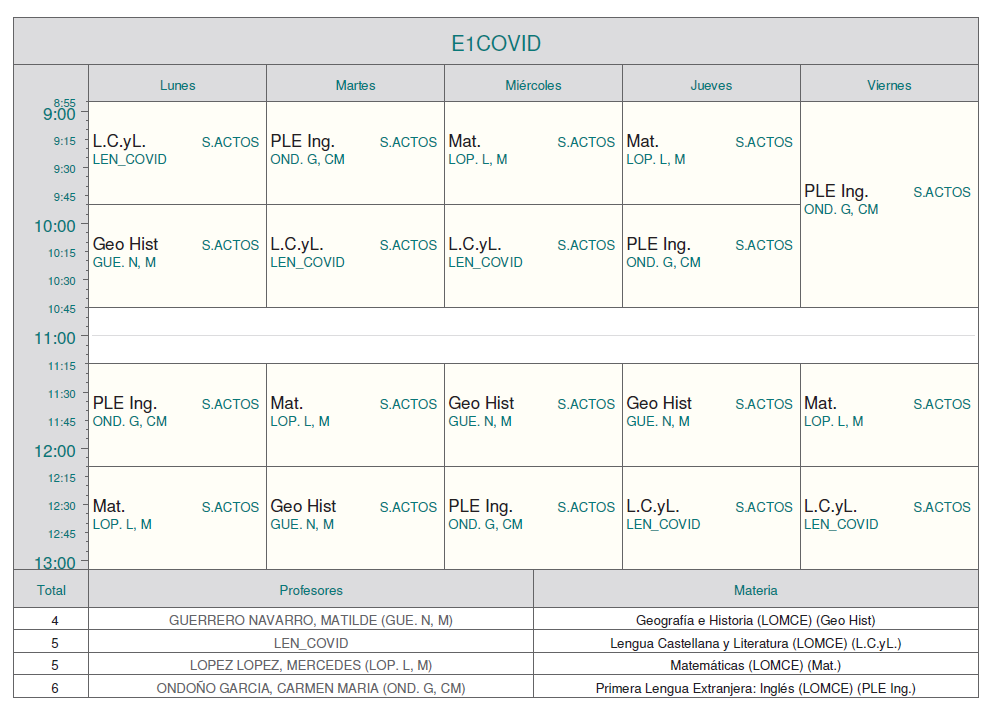 Nota: No está todavía nombrado el profesor de Lengua Castellana y Literatura.APELLIDOS, NOMBRESEMANASANDÚJAR VERDEJO, GUILLERMINA1 – 5 – 9 – 12ARNEDO CARREÑO, ALBERTO1 – 6 – 11BELDA FERNÁNDEZ, NOELIA1 – 5 – 9 – 12CASCALES ZAFRA, LAURA PURIFICACIÓN1 – 5 – 9CONTRERAS NAVARRO, IVÁN1 – 6 – 11 ESPALLARDO MARTÍNEZ, MARTA1 – 5 – 10ESTEBAN MARTÍNEZ, AARÓN2 – 7 – 12GARCÍA MARTÍNEZ, SERGIO2 – 7 – 12HERVÁS ÉCIJA, MARTA1 – 6 – 10LAGAREJO ÁLVAREZ, SERGIO3 – 8 – 14LÓPEZ EGEA, DANIEL3 – 7 – 13LÓPEZ GRIS, ROMEO3 – 8 – 14LÓPEZ LÓPEZ, RUBÉN4 – 9 – 13LÓPEZ MARTÍNEZ, ALBA4 – 9 – 13LÓPEZ OLMO, JUAN5 – 10LORENCIO LÓPEZ, RUBÉN5 – 10MARÍN MARTÍNEZ, MARGARITA3 – 7 – 11MARTÍNEZ ROBLES, JIMENA CATALINA4 – 8 – 12 – 14MORENO ROMERA, ELENA3 – 7 – 11 NAVARRETE BERMEJO, CELIA3 – 8 – 11NAVARRO GARCÍA, MARÍA4 – 9 – 13 – 14NAVARRO SÁNCHEZ, VALERIA2 – 7 – 10PÉREZ MARTÍNEZ, ELENA2 – 6 – 12 – 14PÉREZ MARTÍNEZ, SARAY2 – 6 – 10PÉREZ MARTÍNEZ, VICTORIA2 – 6 – 12 – 14REINA ROMAN, NOELIE4 – 8 – 11SANCHEZ MARIN, DOMINIQUE3 – 7 – 11SÁNCHEZ MARÍN, SOFÍA4 – 8 – 13 – 14SANDOVAL QUIROGA, CLAUDIA MADELEINE2 – 6 – 10VALERA LÓPEZ, RUBÉN4 – 8 – 13ZARCO ÁLVAREZ, ANGELA5 – 9 – 13SEMANASEPTIEMBRESEPTIEMBRESEPTIEMBRESEPTIEMBRESEPTIEMBRESEPTIEMBRESEPTIEMBRE1212223242526272282930OCTUBREOCTUBREOCTUBREOCTUBREOCTUBREOCTUBREOCTUBRE2123435678910114121314151617185192021222324256262728293031NOVIEMBRENOVIEMBRENOVIEMBRENOVIEMBRENOVIEMBRENOVIEMBRENOVIEMBRE723456788910111213141591617181920212210232425262728291130DICIEMBREDICIEMBREDICIEMBREDICIEMBREDICIEMBREDICIEMBREDICIEMBRE1112345612789101112131314151617181920142122